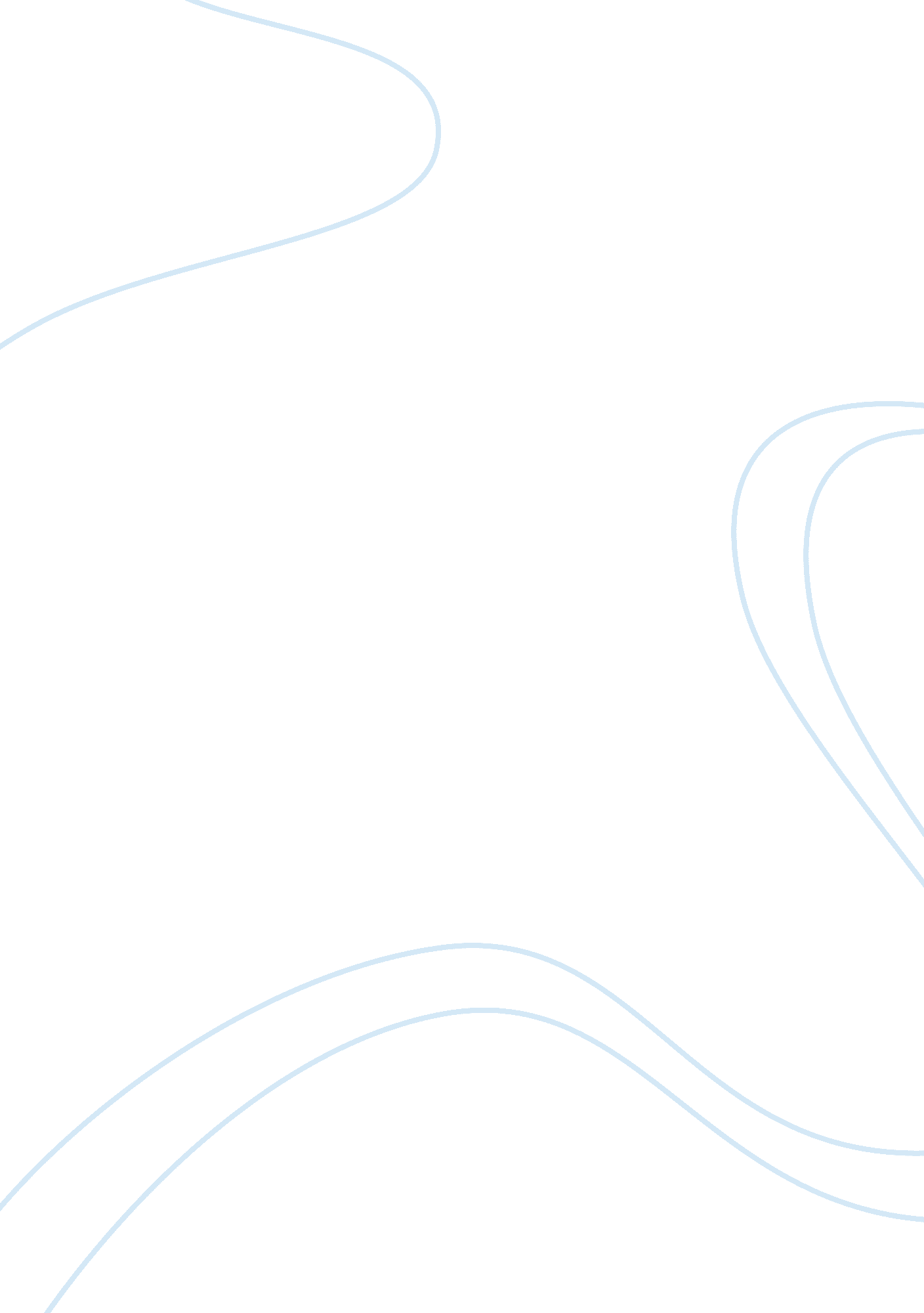 Comparing galaxy s3 vs iphone 4s essay sample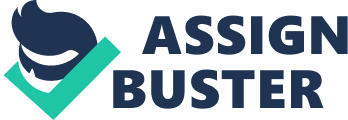 Comparing Galaxy S3 vs iPhone 4S, Galaxy S3 specs, Samsung S3 & iPhone pros & cons Samsung Galaxy S3 vs iPhone 4s review: Epic Battle 
When we are comparing world’s best smart phones, it is really difficult in judging the best phone. We are comparing iphone 4S which was released in 2011 with newly released Galaxy S3 which is upgraded version of legendary Samsung Galaxy S2. 5 Reasons – Why you shouldn’t buy Galaxy S3 Both the smart phones are loaded with great hardware & software inside. They are one of their kind & that’s why they are one of the most awarded gadgets. Samsung became no. 1 with a great success of galaxy S2 & now there are lot of expectations from S3. Display: Tie between S3 & iphone 4s 
The Samsung I9300 Galaxy S III has a monstrous display of 4. 8 inch. The Apple iPhone 4S’s screen is of relatively smaller size – 3. 5 inch. Galaxy SIII has SUPER AMOLED capacitive display which is the best display. iPhone’s LED-backlit IPS TFT is also good but somehow S3 looks impressive in this segment. Read my article: Galaxy is not designed for HUMANS with tiny fingers The iPhone’s display is quite sharper than Samsung Galaxy S III. It has 330 ppi & has display resolution of 640 x 960 pixels. On the other side, Samsung Galaxy S 3’s sharpness is around 306 ppi but has more resolution which is 720 x 1280. As far as the protection is considered, both the screens have Corning gorilla glass to protect the display . SIII’s screen comes with a TouchWiz UI v4. 0. Galaxy S3: 9/10 
iPhone 4S: 8/10 Design: Both are well designed 
Samsung I9300 S3 as well as Apple iPhone 4S sports 3. 5 MM standard jack which allows you to connect the headphones. The Samsung Galaxy S 3 is known to be 8. 6 mm thick. Its Length & breadth measures to be 136. 6 x 70. 6mm. Dimensions of Apple iPhone 4S are 115. 2 x 58. 6 x 9. 3mm. The Apple iPhone 4S weighs around 140 gms which is heavier than Samsung I9300 Galaxy S III which weighs, around 133 gms. Galaxy S3: 9/10 
iPhone 4S: 9/10 Processor & Os: iPhone 4s Wins 
The Samsung I9300 Galaxy S III is powered by a Exynos 4212 Quad chipset & Quad-core 1. 4 GHz Cortex-A9 processor where as The Apple iPhone 4S is loaded with a Apple A5 chipset & Dual-core 1 GHz Cortex-A9 processor. Samsung I9300 Galaxy S III has the Android OS with version v4. 0. 4 (Ice Cream Sandwich). Its competitor, Apple iPhone 4S has the iOS 5 with version upgradable to iOS 5. 1 which will be coming in 2012 3Q. As far the OS is concerned, there is no match for iOS which is far more better than android. Android OS has got lot of glitches & ios is the clear winner. iphone has 5 millions apps where as Android has 1 million apps. Some of the android apps are not safe & secure. Galaxy S3: 8/10 
iPhone 4S: 10/10 Internal Memory: Galaxy s3 gets edge 
The Samsung Galaxy S III equipped with 1 GB RAM & contains 16/32/64 GB storage. The Apple’s phone is equipped with 512 MB RAM & contains 16/32/64 GB storage. Samsung S III’s memory is expandable up to 64 GB using microSD. one of the disadvantages of the Apple iPhone 4S is, there is no provision to add microSD card. I would prefer to buy a phone which allows me to carry data in microSD card. Galaxy S3: 9/10 
iPhone 4S: 8/10 Camera: iPhone 4S takes better shots 
iPhone’s camera is capable of taking better shots compared to Galaxy S3. It is true that both the smart phones have similar 8 mega pixel camera as a primary shooter but quality of images taken by 4S is better than Galaxy S3. Both smart phone cameras have auto focus as well as LED flash which comes handy when you need to take pictures in low light. iPhone & S3 are capable of shooting videos at(frames per second) &respectively. As far as the Quality of images in considered, both phones capture great images & videos. Both the phones have secondary camera which is great advantage for tho who love to make video calls & use skype. S3 has a 1. 9 MP secondary camera while iPhone has VGA camera. Galaxy S3: 8/10 
iPhone 4S: 9/10 Battery Backup 
Samsung I9300 has got bigger battery. But when we compare its performance, it lasts for the same time as iphone 4S lasts. S3 needed bigger battery to keep the 4. 8 Super amoled display running for a day. S3 has a standard battery of 2100 mAh capacity & the Apple iPhone 4S contains battery of 1432 mAh capacity. iPhone 4S lasts for maximum 200 hours when 2G is used & lasts for 170 hours when 3G Internet accessed. Galaxy S3: 9 /10 
iPhone 4S: 8/10 Miscellaneous 
iPhone has a great advantage of Siri application. Android’s voice recognition fails most of the time. Apples icloud service has a competition of Dropbox 50 GB free space from Galaxy S3. Galaxy S3 has google maps, youtube, picasa , eye tracking & swype (predictive text input). It even has document editor. It has microUSB, bluetooth v 4. 0. Internet accessing is faster on galaxy S3. S3 supports 4G & best wifi connectivity. Iphone lacks Fm radio where as Galaxy S3 has Fm as well as Adobe Flash support. S3 has got lots of features which were missing in iPhone 4S. Galaxy S3: 10 /10 
iPhone 4S: 8/10 Verdict: 
Galaxy S3: 62 /70 
iPhone 4S: 60 /70 iPhone 4s certainly proves itself against the S3 but we have to admit that Apple has a great competition now. Even if android OS has flaws, S3’s design & feature is much better than iPhone 4S. iPhone & S3’s drop test proves that S3 is a sturdy piece. Apple App store & camera is the only segment in which iPhone clinches the victory. Galaxy S3 wins the battle but as you can see its a marginal victory. Apple Boys have been criticizing Android phones for various reasons but S3 is something which changes the face of Android. iPhone really has a competitor now iPhone 5 may have quad-core processor based on Samsung Exynos 4 The iPhone 5 is here – but can it leap ahead of the pack? After all, we’ve seen some pretty brilliant handsets released recently, including the iPhone 5’s two current biggest rivals, the Samsung Galaxy S3 and the HTC One X. At the recent Nokia World event we also had the announcement of the Nokia Lumia 920. It’s a huge deal for both Nokia and Microsoft and both have a lot riding on its success. Many see it as Nokia’s big throw of the dice: make Windows Phone 8 into a top OS and the rewards are huge… fail, and things look ropey for the Finns. The Lumia 920 features Windows Phone 8. Can it succeed? Of course, as well as hardware, there’s is also a battle between iOS 6, Android 4. 0 and Windows Phone 8. So without further ado, let’s compare the specs of the four handsets and give our early view on which is the front runner. iPhone 5 vs Samsung Galaxy S3 vs Lumia 920 vs HTC One X: Operating system The Nokia Lumia 920 comes running Microsoft’s latest version of its mobile OS, Windows Phone 8, complete with its interactive “ Live Tiles” interface, which has changed a lot in the latest version. The new iPhone 5 features iOS 6 – the next generation version of Apple’s mobile operating system. It includes Passbook – Apple’s new e-tickets app – plus FaceTime over 3G (depending on the network) and Apple’s own mobile apps including turn-by-turn navigation (which has ruffled a few feathers for companies like CoPilot and TomTom). Both the One X and the Galaxy S3 run Android 4 (Ice Cream Sandwich) with custom user interfaces; Touchwiz on the S3 and Sense 4. 0 on the One X. Samsung has said that it plans to update the S3 to 4. 1 (Jelly Bean) before the end of the year. HTC has also promised its arrival, but has yet to name a timeframe. The HTC One X ships with Android 4. 0 overlaid with HTC’s newest version of Sense iPhone 5 vs Samsung Galaxy S3 vs Lumia 920 vs HTC One X: Processor Nokia has opted for a dual-core Snapdragon S4 chip clocked at 1. 5GHz, with Nokia standing firm on its belief there’s such a thing as too many cores. Why, might you ask? As Nokia puts it, “ why put something you don’t need at the expense of battery life?”. However on the ‘ bigger is better’ side of the fence, Samsung pops one of its Exynos 4412 1. 4GHz quad core’s in to Galaxy S3, whereas HTC plumps for the quad core 1. 5 GHz Nvidia Tegra 3 chip. iPhone 5 vs Samsung Galaxy S3 Specs ComparisonWatch more videos like this02: 03 However, in the US it’s a different story (weird, you might think, but it’s a 4G LTE thing) as the Samsung and HTC handsets also run the same Snapdragon S4 chip as the Nokia. The iPhone also sticks with Nokia in terms of its core count – two cores reside inside the new Apple A6. It has twice the CPU speed and twice the graphics power of the A5 – the chip is smaller and is more battery-friendly and is based on the new-ish dual-core ARM Cortex-A15 CPU design. There’s a dual-core chip inside the iPhone 5 iPhone 5 vs Samsung Galaxy S3 vs Lumia 920 vs HTC One X: Screen In terms of size, only the iPhone 5 resists a truly huge screen – replacing the 3. 5-inch screen with a 4-inch 1, 136 x 640 16: 9 version. By contrast, the Lumia 920 measuring in at 4. 5 inches, the Galaxy S3 at 4. 8 inches and the One X at 4. 7 inches. All four screens are truly impressive, with the Samsung’s 306ppi being pipped by the HTC’s 312ppi and the iPhone 5 (and 4/4S) dis[play clocking up 326ppi. On the Lumia 920, Nokia have put in ‘ Nokia PureMotion HD+’ which is supposedly better than HD in terms of screen performance. We still can’t feel we weren’t as ‘ wowed’ as we were when looking at the Super AMOLED HD of the Galaxy S3 – or, indeed, the first time we saw an Apple retina display. The iPhone 5 has a taller Retina display You might also like… Hands on: iPhone 5 review 
iPhone 5 vs Samsung Galaxy S3 vs Lumia 920 vs HTC One X: Storage In the Lumia 920 you’ll find 32GB of on board storage, backed up by SkyDrive, Microsoft’s cloud storage system. The Galaxy S3 comes with microSD support on top of Samsung’s 16/32/64GB internal drive – the same internal flash memory sizes as the iPhone 5. Like Nokia, HTC opted to only go for 32GB internal storage. However, the Samsung and HTC handsets come with 50GB and 25GB of Dropbox storage respectively. Samsung’s device comes with 3 different storage size options iPhone 5 vs Samsung Galaxy S3 vs Lumia 920 vs HTC One X: Camera Nokia is playing its trump card in the camera department. Long being known for fantastic camera devices, with Carl Zeiss lenses, Nokia is bringing its PureView technology first seen on the Nokia PureView 808. However, this one is placed over the top of an 8MP sensor, with a 1. 3MP front facing camera. It does come with a wealth of fancy features, such as being able to plug in camera apps and optical image stabilisation to help stop blur when you least want it. Both the Android devices also come with 8MP rear sensors, burst mode for millions of photos per night out, and the HTC also has a 1. 3MP front sensor. Samsung, however, has a 1. 9MP sensor. The iPhone 5’s camera is smaller physically to fit into the new chassis, but the actual camera still has an 8 megapixel sensor size. It’s almost exactly the same as that in the iPhone 4S in terms of spec. For the record it’s a 3, 264 x 2, 448 BSi sensor with f/2. 4 aperture. Apple is also bigging up its low-light performance. The front camera supports 720p for video calling. The iPhone has almost the same camera specs as the 4S iPhone 5 vs Samsung Galaxy S3 vs Lumia 920 vs HTC One X: Connectivity All four devices come fully loaded. The iPhone has 4G LTE support while variants of the others support it. All are 3G/HSDPA compatible. You also get 802. 11n Wi-Fi, Bluetooth (4. 0 on the iPhone Galaxy S3 and One X, 3. 1 on the Lumia 920) and GPS. There’s NFC on everything but the iPhone – Apple clearly doesn’t believe in the tech. The new iPhone dock connector is called Lightning, though Apple says that between iCloud, AirPlay and wireless sync, you won’t really need it. You can plug it in either way, while it’s 80 per cent smaller than the old dock connector. With NFC gaining traction, mobile payment is becoming more prevalent iPhone 5 vs Samsung Galaxy S3 vs Lumia 920 vs HTC One X: Dimensions and weight The Nokia Lumia 920 is the shortest phone at 130 x 70. 8 x 10. 7mm, but the heaviest at 185g. Samsung manages to squeeze in at a similar size of 136. 6 x 70. 6 x 8. 6 mm, and weighs only 133g. The HTC, more akin to the Galaxy S3 is 134. 4 x 69. 9 x 8. 9 mm and 130g. However, the iPhone is the narrowest and lightest at 7. 6mm (0. 3 inches) thick with a footprint of 123. 8 mm (4. 87 inches) x 58. 6 mm (2. 31 inches). It weighs 112g (4oz). Remember though, that the iPhone has the smallest screen. The iPhone 5 is thinner than ever 
iPhone 5 vs Samsung Galaxy S3 vs Lumia 920 vs HTC One X: Battery The Lumia 920 features a 2000mAh battery, though we don’t yet know how it will hold up with that rather large screen. Samsung debuted a lot of nifty battery saving tech in the Galaxy S3, and its 2100mAh (removable) battery managed to last a lot better than the 1800mAh (sealed in) offering of the HTC One X (which had to be improved with a software update.). It’s not yet confirmed, but it looks like there’s only a 1440mAh battery in the iPhone 5 – however Apple says the iPhone 5 is better on battery life than the iPhone 4S. All the phones incorporate battery saving tech iPhone 5 vs Samsung Galaxy S3 vs Lumia 920 vs HTC One X: Early verdict The iPhone 5 is certainly an interesting, if nowhere near revolutionary, new handset. After all, it’s more an evolution than anything more. It will still sell bucketloads, though we hear pricing will be steep. The Nokia Lumia 920 hasn’t been released yet, and will hit American shores first in Q4 2012. That said, Nokia seems to have a device that will continue the strides that the original WP7 Lumia phones made. As for the other two, both are superb devices in their own right, garnering 4. 5 stars each in our TechRadar ratings. Maybe you should check out theSamsung Galaxy S3 and HTC One X reviews to keep yourselves going until we bring you the web’s most in-depth Nokia Lumia 920 review andiPhone 5 review 